ПРОТОКОЛ № _____Доп. Вр.                    в пользу                                           Серия 11-метровых                    в пользу                                            Подпись судьи : _____________________ /_________________________ /ПредупрежденияУдаленияПредставитель принимающей команды: ______________________ / _____________________ Представитель команды гостей: _____________________ / _________________________ Замечания по проведению игры ______________________________________________________________________________________________________________________________________________________________________________________________________________________________________________________________________________________________________________________________________________________________________________________________________________________________________________________________________________________________________________________________Травматические случаи (минута, команда, фамилия, имя, номер, характер повреждения, причины, предварительный диагноз, оказанная помощь): _________________________________________________________________________________________________________________________________________________________________________________________________________________________________________________________________________________________________________________________________________________________________________________________________________________________________________Подпись судьи:   _____________________ / _________________________Представитель команды: ______    __________________  подпись: ___________________    (Фамилия, И.О.)Представитель команды: _________    _____________ __ подпись: ______________________                                                             (Фамилия, И.О.)Лист травматических случаевТравматические случаи (минута, команда, фамилия, имя, номер, характер повреждения, причины, предварительный диагноз, оказанная помощь)_______________________________________________________________________________________________________________________________________________________________________________________________________________________________________________________________________________________________________________________________________________________________________________________________________________________________________________________________________________________________________________________________________________________________________________________________________________________________________________________________________________________________________________________________________________________________________________________________________________________________________________________________________________________________________________________________________________________________________________________________________________________________________________________________________________________________________________________________________________________________________________________________________________________________________________________________________________________________________________________________________________________________________________________________________________________________________________________________________________________________________________Подпись судьи : _________________________ /________________________/ 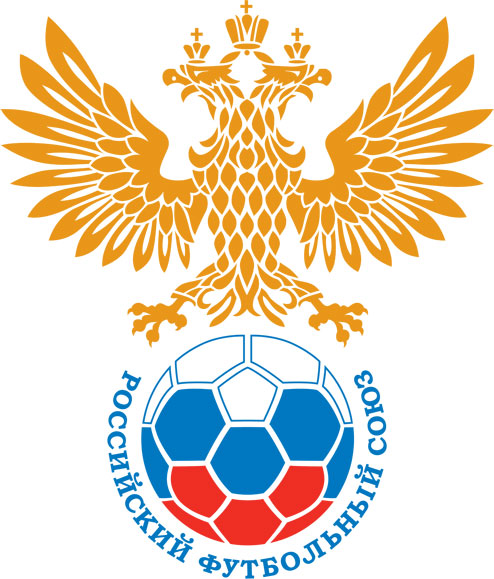 РОССИЙСКИЙ ФУТБОЛЬНЫЙ СОЮЗМАОО СФФ «Центр»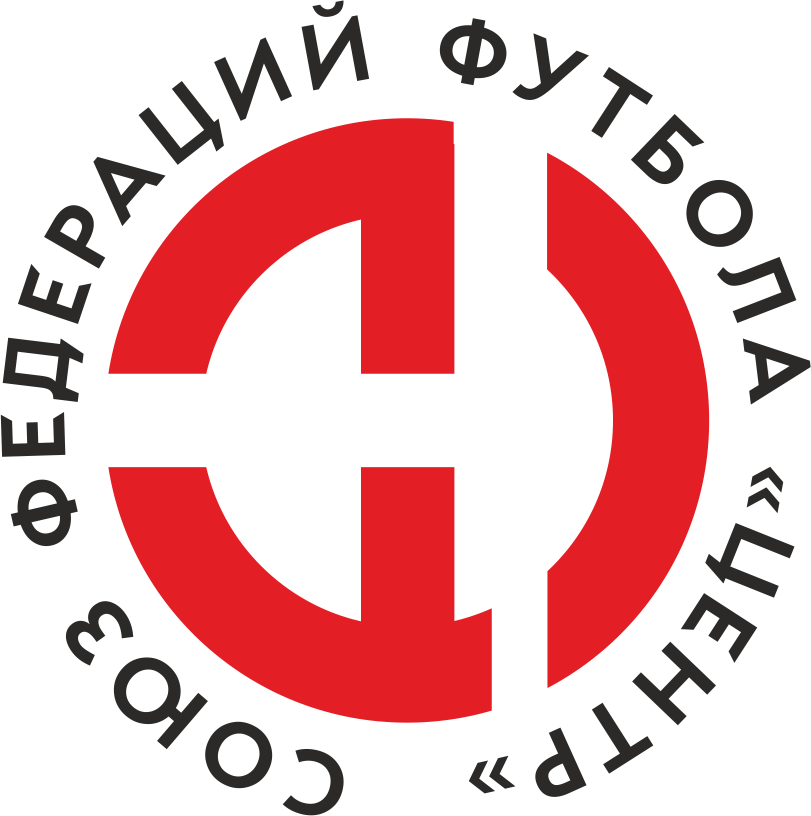    Первенство России по футболу среди команд III дивизиона, зона «Центр» _____ финала Кубка России по футболу среди команд III дивизиона, зона «Центр»Стадион «Десна» (Брянск)Дата:29 апреля 2023БГУОР-АгроТрейд (Брянск)БГУОР-АгроТрейд (Брянск)БГУОР-АгроТрейд (Брянск)БГУОР-АгроТрейд (Брянск)Урожай (Елань)Урожай (Елань)команда хозяевкоманда хозяевкоманда хозяевкоманда хозяевкоманда гостейкоманда гостейНачало:11:00Освещение:естественноеестественноеКоличество зрителей:100Результат:1:5в пользуУрожай (Елань)1 тайм:0:2в пользув пользу Урожай (Елань)Судья:Тимофеев Евгений  (Орел)кат.1 кат.1 помощник:Сапрыкин Ярослав  Елецкат.1 кат.2 помощник:Коренков Кирилл  Калугакат.2 кат.Резервный судья:Резервный судья:Климов Никита Брянсккат.2 кат.Инспектор:Присяжнюк Максим Александрович БрянскПрисяжнюк Максим Александрович БрянскПрисяжнюк Максим Александрович БрянскПрисяжнюк Максим Александрович БрянскДелегат:СчетИмя, фамилияКомандаМинута, на которой забит мячМинута, на которой забит мячМинута, на которой забит мячСчетИмя, фамилияКомандаС игрыС 11 метровАвтогол0:1Александр БлиновУрожай (Елань)160:2Александр БлиновУрожай (Елань)440:3Тимофей СонинУрожай (Елань)460:4Александр БлиновУрожай (Елань)570:5Александр БлиновУрожай (Елань)621:5Алексей ЕрохинБГУОР-АгроТрейд (Брянск)76Мин                 Имя, фамилия                          КомандаОснованиеРОССИЙСКИЙ ФУТБОЛЬНЫЙ СОЮЗМАОО СФФ «Центр»РОССИЙСКИЙ ФУТБОЛЬНЫЙ СОЮЗМАОО СФФ «Центр»РОССИЙСКИЙ ФУТБОЛЬНЫЙ СОЮЗМАОО СФФ «Центр»РОССИЙСКИЙ ФУТБОЛЬНЫЙ СОЮЗМАОО СФФ «Центр»РОССИЙСКИЙ ФУТБОЛЬНЫЙ СОЮЗМАОО СФФ «Центр»РОССИЙСКИЙ ФУТБОЛЬНЫЙ СОЮЗМАОО СФФ «Центр»Приложение к протоколу №Приложение к протоколу №Приложение к протоколу №Приложение к протоколу №Дата:29 апреля 202329 апреля 202329 апреля 202329 апреля 202329 апреля 2023Команда:Команда:БГУОР-АгроТрейд (Брянск)БГУОР-АгроТрейд (Брянск)БГУОР-АгроТрейд (Брянск)БГУОР-АгроТрейд (Брянск)БГУОР-АгроТрейд (Брянск)БГУОР-АгроТрейд (Брянск)Игроки основного составаИгроки основного составаЦвет футболок: Красный       Цвет гетр: ЧёрныйЦвет футболок: Красный       Цвет гетр: ЧёрныйЦвет футболок: Красный       Цвет гетр: ЧёрныйЦвет футболок: Красный       Цвет гетр: ЧёрныйНЛ – нелюбительНЛОВ – нелюбитель,ограничение возраста НЛ – нелюбительНЛОВ – нелюбитель,ограничение возраста Номер игрокаЗаполняется печатными буквамиЗаполняется печатными буквамиЗаполняется печатными буквамиНЛ – нелюбительНЛОВ – нелюбитель,ограничение возраста НЛ – нелюбительНЛОВ – нелюбитель,ограничение возраста Номер игрокаИмя, фамилияИмя, фамилияИмя, фамилия71Никита Авдеенко Никита Авдеенко Никита Авдеенко 12Дмитрий Борвиков  Дмитрий Борвиков  Дмитрий Борвиков  14Денис Швед Денис Швед Денис Швед 8Никита Игуменщев	 Никита Игуменщев	 Никита Игуменщев	 17Александр Хлистунов	 Александр Хлистунов	 Александр Хлистунов	 15Виктор Толстых Виктор Толстых Виктор Толстых 22Максим Зинов Максим Зинов Максим Зинов 10Павел Самойлов Павел Самойлов Павел Самойлов 33Никита Бондаренко	 (к)Никита Бондаренко	 (к)Никита Бондаренко	 (к)13Евгений Мирошкин	 Евгений Мирошкин	 Евгений Мирошкин	 11Сергей Малахов Сергей Малахов Сергей Малахов Запасные игроки Запасные игроки Запасные игроки Запасные игроки Запасные игроки Запасные игроки 18Алексей ЕрохинАлексей ЕрохинАлексей Ерохин79Антон ИзотовАнтон ИзотовАнтон Изотов6Тимур НедоливкоТимур НедоливкоТимур Недоливко7Илья ПоздняковИлья ПоздняковИлья Поздняков88Илья МальченкоИлья МальченкоИлья Мальченко77Алексей КурзинАлексей КурзинАлексей Курзин5Александр ВолковичАлександр ВолковичАлександр ВолковичТренерский состав и персонал Тренерский состав и персонал Фамилия, имя, отчествоФамилия, имя, отчествоДолжностьДолжностьТренерский состав и персонал Тренерский состав и персонал 1Алексей Алексеевич Солонкин РководительРководительТренерский состав и персонал Тренерский состав и персонал 2Виктор Сергеевич Толстых Главный тренерГлавный тренер3Виктор Васильевич Зимин ТренерТренер4Александр Юрьевич ЛозбиневТренер по вратарямТренер по вратарям5Владимир Викторович Антонюк Начальник командыНачальник команды67ЗаменаЗаменаВместоВместоВместоВышелВышелВышелВышелМинМинСудья: _________________________Судья: _________________________Судья: _________________________11Никита Игуменщев	Никита Игуменщев	Никита Игуменщев	Илья ПоздняковИлья ПоздняковИлья ПоздняковИлья Поздняков292922Виктор ТолстыхВиктор ТолстыхВиктор ТолстыхАлександр ВолковичАлександр ВолковичАлександр ВолковичАлександр Волкович7070Подпись Судьи: _________________Подпись Судьи: _________________Подпись Судьи: _________________33Александр Хлистунов	Александр Хлистунов	Александр Хлистунов	Алексей ЕрохинАлексей ЕрохинАлексей ЕрохинАлексей Ерохин7373Подпись Судьи: _________________Подпись Судьи: _________________Подпись Судьи: _________________44Никита АвдеенкоНикита АвдеенкоНикита АвдеенкоАнтон ИзотовАнтон ИзотовАнтон ИзотовАнтон Изотов808055Сергей МалаховСергей МалаховСергей МалаховАлексей КурзинАлексей КурзинАлексей КурзинАлексей Курзин808066Евгений Мирошкин	Евгений Мирошкин	Евгений Мирошкин	Тимур НедоливкоТимур НедоливкоТимур НедоливкоТимур Недоливко828277        РОССИЙСКИЙ ФУТБОЛЬНЫЙ СОЮЗМАОО СФФ «Центр»        РОССИЙСКИЙ ФУТБОЛЬНЫЙ СОЮЗМАОО СФФ «Центр»        РОССИЙСКИЙ ФУТБОЛЬНЫЙ СОЮЗМАОО СФФ «Центр»        РОССИЙСКИЙ ФУТБОЛЬНЫЙ СОЮЗМАОО СФФ «Центр»        РОССИЙСКИЙ ФУТБОЛЬНЫЙ СОЮЗМАОО СФФ «Центр»        РОССИЙСКИЙ ФУТБОЛЬНЫЙ СОЮЗМАОО СФФ «Центр»        РОССИЙСКИЙ ФУТБОЛЬНЫЙ СОЮЗМАОО СФФ «Центр»        РОССИЙСКИЙ ФУТБОЛЬНЫЙ СОЮЗМАОО СФФ «Центр»        РОССИЙСКИЙ ФУТБОЛЬНЫЙ СОЮЗМАОО СФФ «Центр»Приложение к протоколу №Приложение к протоколу №Приложение к протоколу №Приложение к протоколу №Приложение к протоколу №Приложение к протоколу №Дата:Дата:29 апреля 202329 апреля 202329 апреля 202329 апреля 202329 апреля 202329 апреля 2023Команда:Команда:Команда:Урожай (Елань)Урожай (Елань)Урожай (Елань)Урожай (Елань)Урожай (Елань)Урожай (Елань)Урожай (Елань)Урожай (Елань)Урожай (Елань)Игроки основного составаИгроки основного составаЦвет футболок: Жёлтый   Цвет гетр:  СинийЦвет футболок: Жёлтый   Цвет гетр:  СинийЦвет футболок: Жёлтый   Цвет гетр:  СинийЦвет футболок: Жёлтый   Цвет гетр:  СинийНЛ – нелюбительНЛОВ – нелюбитель,ограничение возрастаНЛ – нелюбительНЛОВ – нелюбитель,ограничение возрастаНомер игрокаЗаполняется печатными буквамиЗаполняется печатными буквамиЗаполняется печатными буквамиНЛ – нелюбительНЛОВ – нелюбитель,ограничение возрастаНЛ – нелюбительНЛОВ – нелюбитель,ограничение возрастаНомер игрокаИмя, фамилияИмя, фамилияИмя, фамилия16Батыр Умиров Батыр Умиров Батыр Умиров 8Григорий Тарнов Григорий Тарнов Григорий Тарнов 21Владимир Семёнов Владимир Семёнов Владимир Семёнов 18Кирилл Курдин Кирилл Курдин Кирилл Курдин 4Максим Лаврентьев Максим Лаврентьев Максим Лаврентьев 9Данила Хахалев (к)Данила Хахалев (к)Данила Хахалев (к)19Никита Гаврилов Никита Гаврилов Никита Гаврилов 2Тимофей Сонин Тимофей Сонин Тимофей Сонин 6Никита Зотьев Никита Зотьев Никита Зотьев 13Игорь Крутов Игорь Крутов Игорь Крутов 10Александр Блинов Александр Блинов Александр Блинов Запасные игроки Запасные игроки Запасные игроки Запасные игроки Запасные игроки Запасные игроки 1Павел ЧерниковПавел ЧерниковПавел Черников17Виктор ЕфимовВиктор ЕфимовВиктор Ефимов5Никита ПоповНикита ПоповНикита Попов11Ярослав ЩербинЯрослав ЩербинЯрослав Щербин14Егор ЖуйковЕгор ЖуйковЕгор Жуйков20Иван ПоляковИван ПоляковИван Поляков22Тахир ШариповТахир ШариповТахир ШариповТренерский состав и персонал Тренерский состав и персонал Фамилия, имя, отчествоФамилия, имя, отчествоДолжностьДолжностьТренерский состав и персонал Тренерский состав и персонал 1Эвальд Брунович ФроловГлавный тренерГлавный тренерТренерский состав и персонал Тренерский состав и персонал 234567Замена Замена ВместоВместоВышелМинСудья : ______________________Судья : ______________________11Кирилл КурдинКирилл КурдинИван Поляков4622Тимофей СонинТимофей СонинНикита Попов62Подпись Судьи : ______________Подпись Судьи : ______________Подпись Судьи : ______________33Александр БлиновАлександр БлиновЯрослав Щербин62Подпись Судьи : ______________Подпись Судьи : ______________Подпись Судьи : ______________44Игорь КрутовИгорь КрутовТахир Шарипов7055Батыр УмировБатыр УмировПавел Черников7066Данила ХахалевДанила ХахалевЕгор Жуйков7477Владимир СемёновВладимир СемёновВиктор Ефимов76        РОССИЙСКИЙ ФУТБОЛЬНЫЙ СОЮЗМАОО СФФ «Центр»        РОССИЙСКИЙ ФУТБОЛЬНЫЙ СОЮЗМАОО СФФ «Центр»        РОССИЙСКИЙ ФУТБОЛЬНЫЙ СОЮЗМАОО СФФ «Центр»        РОССИЙСКИЙ ФУТБОЛЬНЫЙ СОЮЗМАОО СФФ «Центр»   Первенство России по футболу среди футбольных команд III дивизиона, зона «Центр» _____ финала Кубка России по футболу среди футбольных команд III дивизиона, зона «Центр»       Приложение к протоколу №Дата:29 апреля 2023БГУОР-АгроТрейд (Брянск)Урожай (Елань)команда хозяевкоманда гостей